Firma : Hufbeschlag MustermannFirma : Hufbeschlag MustermannBetriebsanweisungBetriebsanweisungBetriebsanweisungBetriebsanweisungBetriebsanweisungNr.: G41. Anwendungsbereich1. AnwendungsbereichArbeiten am Schleifbock / BandschleiferArbeiten am Schleifbock / BandschleiferArbeiten am Schleifbock / BandschleiferArbeiten am Schleifbock / BandschleiferArbeiten am Schleifbock / BandschleiferArbeiten am Schleifbock / BandschleiferArbeiten am Schleifbock / BandschleiferArbeiten am Schleifbock / Bandschleifer2. Gefahren für Mensch und Umwelt2. Gefahren für Mensch und Umwelt2. Gefahren für Mensch und Umwelt2. Gefahren für Mensch und Umwelt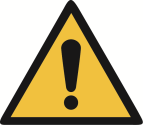 Berühren des rotierenden Schleifkörpers.Getroffen werden von wegfliegenden Teilen bei Bruch des Schleifkörpers.Einziehen des Werkstücks zwischen Auflage und Schleifkörper.Einatmen von Schleifstaub.Fremdkörperverletzungen an Augen und Haut.Verbrennen an heißem Werkstück und Brandgefahr durch Funken.Schädigung des Gehörs durch Lärm.Schneiden an Graten und scharfen Kanten.Getroffen werden durch herunterfallende Werkstücke.Berühren des rotierenden Schleifkörpers.Getroffen werden von wegfliegenden Teilen bei Bruch des Schleifkörpers.Einziehen des Werkstücks zwischen Auflage und Schleifkörper.Einatmen von Schleifstaub.Fremdkörperverletzungen an Augen und Haut.Verbrennen an heißem Werkstück und Brandgefahr durch Funken.Schädigung des Gehörs durch Lärm.Schneiden an Graten und scharfen Kanten.Getroffen werden durch herunterfallende Werkstücke.Berühren des rotierenden Schleifkörpers.Getroffen werden von wegfliegenden Teilen bei Bruch des Schleifkörpers.Einziehen des Werkstücks zwischen Auflage und Schleifkörper.Einatmen von Schleifstaub.Fremdkörperverletzungen an Augen und Haut.Verbrennen an heißem Werkstück und Brandgefahr durch Funken.Schädigung des Gehörs durch Lärm.Schneiden an Graten und scharfen Kanten.Getroffen werden durch herunterfallende Werkstücke.Berühren des rotierenden Schleifkörpers.Getroffen werden von wegfliegenden Teilen bei Bruch des Schleifkörpers.Einziehen des Werkstücks zwischen Auflage und Schleifkörper.Einatmen von Schleifstaub.Fremdkörperverletzungen an Augen und Haut.Verbrennen an heißem Werkstück und Brandgefahr durch Funken.Schädigung des Gehörs durch Lärm.Schneiden an Graten und scharfen Kanten.Getroffen werden durch herunterfallende Werkstücke.Berühren des rotierenden Schleifkörpers.Getroffen werden von wegfliegenden Teilen bei Bruch des Schleifkörpers.Einziehen des Werkstücks zwischen Auflage und Schleifkörper.Einatmen von Schleifstaub.Fremdkörperverletzungen an Augen und Haut.Verbrennen an heißem Werkstück und Brandgefahr durch Funken.Schädigung des Gehörs durch Lärm.Schneiden an Graten und scharfen Kanten.Getroffen werden durch herunterfallende Werkstücke.Berühren des rotierenden Schleifkörpers.Getroffen werden von wegfliegenden Teilen bei Bruch des Schleifkörpers.Einziehen des Werkstücks zwischen Auflage und Schleifkörper.Einatmen von Schleifstaub.Fremdkörperverletzungen an Augen und Haut.Verbrennen an heißem Werkstück und Brandgefahr durch Funken.Schädigung des Gehörs durch Lärm.Schneiden an Graten und scharfen Kanten.Getroffen werden durch herunterfallende Werkstücke.Berühren des rotierenden Schleifkörpers.Getroffen werden von wegfliegenden Teilen bei Bruch des Schleifkörpers.Einziehen des Werkstücks zwischen Auflage und Schleifkörper.Einatmen von Schleifstaub.Fremdkörperverletzungen an Augen und Haut.Verbrennen an heißem Werkstück und Brandgefahr durch Funken.Schädigung des Gehörs durch Lärm.Schneiden an Graten und scharfen Kanten.Getroffen werden durch herunterfallende Werkstücke.Berühren des rotierenden Schleifkörpers.Getroffen werden von wegfliegenden Teilen bei Bruch des Schleifkörpers.Einziehen des Werkstücks zwischen Auflage und Schleifkörper.Einatmen von Schleifstaub.Fremdkörperverletzungen an Augen und Haut.Verbrennen an heißem Werkstück und Brandgefahr durch Funken.Schädigung des Gehörs durch Lärm.Schneiden an Graten und scharfen Kanten.Getroffen werden durch herunterfallende Werkstücke.Berühren des rotierenden Schleifkörpers.Getroffen werden von wegfliegenden Teilen bei Bruch des Schleifkörpers.Einziehen des Werkstücks zwischen Auflage und Schleifkörper.Einatmen von Schleifstaub.Fremdkörperverletzungen an Augen und Haut.Verbrennen an heißem Werkstück und Brandgefahr durch Funken.Schädigung des Gehörs durch Lärm.Schneiden an Graten und scharfen Kanten.Getroffen werden durch herunterfallende Werkstücke.Berühren des rotierenden Schleifkörpers.Getroffen werden von wegfliegenden Teilen bei Bruch des Schleifkörpers.Einziehen des Werkstücks zwischen Auflage und Schleifkörper.Einatmen von Schleifstaub.Fremdkörperverletzungen an Augen und Haut.Verbrennen an heißem Werkstück und Brandgefahr durch Funken.Schädigung des Gehörs durch Lärm.Schneiden an Graten und scharfen Kanten.Getroffen werden durch herunterfallende Werkstücke.Berühren des rotierenden Schleifkörpers.Getroffen werden von wegfliegenden Teilen bei Bruch des Schleifkörpers.Einziehen des Werkstücks zwischen Auflage und Schleifkörper.Einatmen von Schleifstaub.Fremdkörperverletzungen an Augen und Haut.Verbrennen an heißem Werkstück und Brandgefahr durch Funken.Schädigung des Gehörs durch Lärm.Schneiden an Graten und scharfen Kanten.Getroffen werden durch herunterfallende Werkstücke.Berühren des rotierenden Schleifkörpers.Getroffen werden von wegfliegenden Teilen bei Bruch des Schleifkörpers.Einziehen des Werkstücks zwischen Auflage und Schleifkörper.Einatmen von Schleifstaub.Fremdkörperverletzungen an Augen und Haut.Verbrennen an heißem Werkstück und Brandgefahr durch Funken.Schädigung des Gehörs durch Lärm.Schneiden an Graten und scharfen Kanten.Getroffen werden durch herunterfallende Werkstücke.3. Schutzmaßnahmen und Verhaltensregeln3. Schutzmaßnahmen und Verhaltensregeln3. Schutzmaßnahmen und Verhaltensregeln3. Schutzmaßnahmen und Verhaltensregeln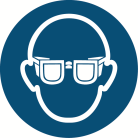 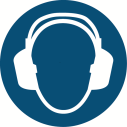 Arbeiten an der Maschine nur nach Einweisung und auf Anweisung.Immer Schutzbrille und Gehörschutz tragen!Eng anliegende Arbeitskleidung tragen.Schleifkörper müssen nach dem Aufspannen und danach in regelmäßigen Abständen mit dem Abrichtwerkzeug abgerichtet werden.Schleifkörper, Schutzhaube und Werkstückauflage sind vor dem Schleifen auf Beschädigung bzw. richtige Einstellung zu prüfen.Der Abstand zwischen Auflage und Schleifkörper darf maximal 3 mm, der zwischen Haube (Stirnschieber) und Schleifkörper maximal 5 mm betragen. Der Öffnungswinkel der Schutzhaube ist entsprechend der Betriebsanleitung einzustellen.Arbeiten an der Maschine nur nach Einweisung und auf Anweisung.Immer Schutzbrille und Gehörschutz tragen!Eng anliegende Arbeitskleidung tragen.Schleifkörper müssen nach dem Aufspannen und danach in regelmäßigen Abständen mit dem Abrichtwerkzeug abgerichtet werden.Schleifkörper, Schutzhaube und Werkstückauflage sind vor dem Schleifen auf Beschädigung bzw. richtige Einstellung zu prüfen.Der Abstand zwischen Auflage und Schleifkörper darf maximal 3 mm, der zwischen Haube (Stirnschieber) und Schleifkörper maximal 5 mm betragen. Der Öffnungswinkel der Schutzhaube ist entsprechend der Betriebsanleitung einzustellen.Arbeiten an der Maschine nur nach Einweisung und auf Anweisung.Immer Schutzbrille und Gehörschutz tragen!Eng anliegende Arbeitskleidung tragen.Schleifkörper müssen nach dem Aufspannen und danach in regelmäßigen Abständen mit dem Abrichtwerkzeug abgerichtet werden.Schleifkörper, Schutzhaube und Werkstückauflage sind vor dem Schleifen auf Beschädigung bzw. richtige Einstellung zu prüfen.Der Abstand zwischen Auflage und Schleifkörper darf maximal 3 mm, der zwischen Haube (Stirnschieber) und Schleifkörper maximal 5 mm betragen. Der Öffnungswinkel der Schutzhaube ist entsprechend der Betriebsanleitung einzustellen.Arbeiten an der Maschine nur nach Einweisung und auf Anweisung.Immer Schutzbrille und Gehörschutz tragen!Eng anliegende Arbeitskleidung tragen.Schleifkörper müssen nach dem Aufspannen und danach in regelmäßigen Abständen mit dem Abrichtwerkzeug abgerichtet werden.Schleifkörper, Schutzhaube und Werkstückauflage sind vor dem Schleifen auf Beschädigung bzw. richtige Einstellung zu prüfen.Der Abstand zwischen Auflage und Schleifkörper darf maximal 3 mm, der zwischen Haube (Stirnschieber) und Schleifkörper maximal 5 mm betragen. Der Öffnungswinkel der Schutzhaube ist entsprechend der Betriebsanleitung einzustellen.Arbeiten an der Maschine nur nach Einweisung und auf Anweisung.Immer Schutzbrille und Gehörschutz tragen!Eng anliegende Arbeitskleidung tragen.Schleifkörper müssen nach dem Aufspannen und danach in regelmäßigen Abständen mit dem Abrichtwerkzeug abgerichtet werden.Schleifkörper, Schutzhaube und Werkstückauflage sind vor dem Schleifen auf Beschädigung bzw. richtige Einstellung zu prüfen.Der Abstand zwischen Auflage und Schleifkörper darf maximal 3 mm, der zwischen Haube (Stirnschieber) und Schleifkörper maximal 5 mm betragen. Der Öffnungswinkel der Schutzhaube ist entsprechend der Betriebsanleitung einzustellen.Arbeiten an der Maschine nur nach Einweisung und auf Anweisung.Immer Schutzbrille und Gehörschutz tragen!Eng anliegende Arbeitskleidung tragen.Schleifkörper müssen nach dem Aufspannen und danach in regelmäßigen Abständen mit dem Abrichtwerkzeug abgerichtet werden.Schleifkörper, Schutzhaube und Werkstückauflage sind vor dem Schleifen auf Beschädigung bzw. richtige Einstellung zu prüfen.Der Abstand zwischen Auflage und Schleifkörper darf maximal 3 mm, der zwischen Haube (Stirnschieber) und Schleifkörper maximal 5 mm betragen. Der Öffnungswinkel der Schutzhaube ist entsprechend der Betriebsanleitung einzustellen.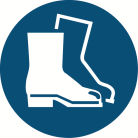 Arbeiten an der Maschine nur nach Einweisung und auf Anweisung.Immer Schutzbrille und Gehörschutz tragen!Eng anliegende Arbeitskleidung tragen.Schleifkörper müssen nach dem Aufspannen und danach in regelmäßigen Abständen mit dem Abrichtwerkzeug abgerichtet werden.Schleifkörper, Schutzhaube und Werkstückauflage sind vor dem Schleifen auf Beschädigung bzw. richtige Einstellung zu prüfen.Der Abstand zwischen Auflage und Schleifkörper darf maximal 3 mm, der zwischen Haube (Stirnschieber) und Schleifkörper maximal 5 mm betragen. Der Öffnungswinkel der Schutzhaube ist entsprechend der Betriebsanleitung einzustellen.Arbeiten an der Maschine nur nach Einweisung und auf Anweisung.Immer Schutzbrille und Gehörschutz tragen!Eng anliegende Arbeitskleidung tragen.Schleifkörper müssen nach dem Aufspannen und danach in regelmäßigen Abständen mit dem Abrichtwerkzeug abgerichtet werden.Schleifkörper, Schutzhaube und Werkstückauflage sind vor dem Schleifen auf Beschädigung bzw. richtige Einstellung zu prüfen.Der Abstand zwischen Auflage und Schleifkörper darf maximal 3 mm, der zwischen Haube (Stirnschieber) und Schleifkörper maximal 5 mm betragen. Der Öffnungswinkel der Schutzhaube ist entsprechend der Betriebsanleitung einzustellen.Arbeiten an der Maschine nur nach Einweisung und auf Anweisung.Immer Schutzbrille und Gehörschutz tragen!Eng anliegende Arbeitskleidung tragen.Schleifkörper müssen nach dem Aufspannen und danach in regelmäßigen Abständen mit dem Abrichtwerkzeug abgerichtet werden.Schleifkörper, Schutzhaube und Werkstückauflage sind vor dem Schleifen auf Beschädigung bzw. richtige Einstellung zu prüfen.Der Abstand zwischen Auflage und Schleifkörper darf maximal 3 mm, der zwischen Haube (Stirnschieber) und Schleifkörper maximal 5 mm betragen. Der Öffnungswinkel der Schutzhaube ist entsprechend der Betriebsanleitung einzustellen.Arbeiten an der Maschine nur nach Einweisung und auf Anweisung.Immer Schutzbrille und Gehörschutz tragen!Eng anliegende Arbeitskleidung tragen.Schleifkörper müssen nach dem Aufspannen und danach in regelmäßigen Abständen mit dem Abrichtwerkzeug abgerichtet werden.Schleifkörper, Schutzhaube und Werkstückauflage sind vor dem Schleifen auf Beschädigung bzw. richtige Einstellung zu prüfen.Der Abstand zwischen Auflage und Schleifkörper darf maximal 3 mm, der zwischen Haube (Stirnschieber) und Schleifkörper maximal 5 mm betragen. Der Öffnungswinkel der Schutzhaube ist entsprechend der Betriebsanleitung einzustellen.Arbeiten an der Maschine nur nach Einweisung und auf Anweisung.Immer Schutzbrille und Gehörschutz tragen!Eng anliegende Arbeitskleidung tragen.Schleifkörper müssen nach dem Aufspannen und danach in regelmäßigen Abständen mit dem Abrichtwerkzeug abgerichtet werden.Schleifkörper, Schutzhaube und Werkstückauflage sind vor dem Schleifen auf Beschädigung bzw. richtige Einstellung zu prüfen.Der Abstand zwischen Auflage und Schleifkörper darf maximal 3 mm, der zwischen Haube (Stirnschieber) und Schleifkörper maximal 5 mm betragen. Der Öffnungswinkel der Schutzhaube ist entsprechend der Betriebsanleitung einzustellen.Arbeiten an der Maschine nur nach Einweisung und auf Anweisung.Immer Schutzbrille und Gehörschutz tragen!Eng anliegende Arbeitskleidung tragen.Schleifkörper müssen nach dem Aufspannen und danach in regelmäßigen Abständen mit dem Abrichtwerkzeug abgerichtet werden.Schleifkörper, Schutzhaube und Werkstückauflage sind vor dem Schleifen auf Beschädigung bzw. richtige Einstellung zu prüfen.Der Abstand zwischen Auflage und Schleifkörper darf maximal 3 mm, der zwischen Haube (Stirnschieber) und Schleifkörper maximal 5 mm betragen. Der Öffnungswinkel der Schutzhaube ist entsprechend der Betriebsanleitung einzustellen.4. Verhalten bei Störungen und im Gefahrfall4. Verhalten bei Störungen und im Gefahrfall4. Verhalten bei Störungen und im Gefahrfall4. Verhalten bei Störungen und im GefahrfallNotruf : Notruf : Bei Störung oder Schaden Maschine stillsetzen und gegen Wiedereinschalten sichern.Störung oder Schaden, z.B. am Schleifkörper oder an Schutzeinrichtungen, dem Vorgesetzten melden.Bei Störung oder Schaden Maschine stillsetzen und gegen Wiedereinschalten sichern.Störung oder Schaden, z.B. am Schleifkörper oder an Schutzeinrichtungen, dem Vorgesetzten melden.Bei Störung oder Schaden Maschine stillsetzen und gegen Wiedereinschalten sichern.Störung oder Schaden, z.B. am Schleifkörper oder an Schutzeinrichtungen, dem Vorgesetzten melden.Bei Störung oder Schaden Maschine stillsetzen und gegen Wiedereinschalten sichern.Störung oder Schaden, z.B. am Schleifkörper oder an Schutzeinrichtungen, dem Vorgesetzten melden.Bei Störung oder Schaden Maschine stillsetzen und gegen Wiedereinschalten sichern.Störung oder Schaden, z.B. am Schleifkörper oder an Schutzeinrichtungen, dem Vorgesetzten melden.Bei Störung oder Schaden Maschine stillsetzen und gegen Wiedereinschalten sichern.Störung oder Schaden, z.B. am Schleifkörper oder an Schutzeinrichtungen, dem Vorgesetzten melden.Bei Störung oder Schaden Maschine stillsetzen und gegen Wiedereinschalten sichern.Störung oder Schaden, z.B. am Schleifkörper oder an Schutzeinrichtungen, dem Vorgesetzten melden.Bei Störung oder Schaden Maschine stillsetzen und gegen Wiedereinschalten sichern.Störung oder Schaden, z.B. am Schleifkörper oder an Schutzeinrichtungen, dem Vorgesetzten melden.Bei Störung oder Schaden Maschine stillsetzen und gegen Wiedereinschalten sichern.Störung oder Schaden, z.B. am Schleifkörper oder an Schutzeinrichtungen, dem Vorgesetzten melden.Bei Störung oder Schaden Maschine stillsetzen und gegen Wiedereinschalten sichern.Störung oder Schaden, z.B. am Schleifkörper oder an Schutzeinrichtungen, dem Vorgesetzten melden.Bei Störung oder Schaden Maschine stillsetzen und gegen Wiedereinschalten sichern.Störung oder Schaden, z.B. am Schleifkörper oder an Schutzeinrichtungen, dem Vorgesetzten melden.Bei Störung oder Schaden Maschine stillsetzen und gegen Wiedereinschalten sichern.Störung oder Schaden, z.B. am Schleifkörper oder an Schutzeinrichtungen, dem Vorgesetzten melden.5. Verhalten bei Unfällen – Erste Hilfe5. Verhalten bei Unfällen – Erste Hilfe5. Verhalten bei Unfällen – Erste Hilfe5. Verhalten bei Unfällen – Erste HilfeNotruf :Notruf :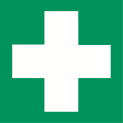 Verletzte betreuen.Ersthelfer und Vorgesetzten verständigen.Notruf absetzen.Verletzte betreuen.Ersthelfer und Vorgesetzten verständigen.Notruf absetzen.Verletzte betreuen.Ersthelfer und Vorgesetzten verständigen.Notruf absetzen.Verletzte betreuen.Ersthelfer und Vorgesetzten verständigen.Notruf absetzen.Verletzte betreuen.Ersthelfer und Vorgesetzten verständigen.Notruf absetzen.Verletzte betreuen.Ersthelfer und Vorgesetzten verständigen.Notruf absetzen.Verletzte betreuen.Ersthelfer und Vorgesetzten verständigen.Notruf absetzen.Verletzte betreuen.Ersthelfer und Vorgesetzten verständigen.Notruf absetzen.Verletzte betreuen.Ersthelfer und Vorgesetzten verständigen.Notruf absetzen.Verletzte betreuen.Ersthelfer und Vorgesetzten verständigen.Notruf absetzen.Verletzte betreuen.Ersthelfer und Vorgesetzten verständigen.Notruf absetzen.Verletzte betreuen.Ersthelfer und Vorgesetzten verständigen.Notruf absetzen.6. Instandhaltung, Entsorgung6. Instandhaltung, Entsorgung6. Instandhaltung, EntsorgungStörung nur auf ausdrückliche Anweisung beseitigen.Instandsetzungsarbeiten nur durch Fachpersonal, z. B. Elektrofachkraft, durchführen lassen. Bei Schleifkörpern immer Klangprobe vor dem Einbau durchführen, Papierzwischenlagen stets verwenden, längeren Probelauf durchführen.Störung nur auf ausdrückliche Anweisung beseitigen.Instandsetzungsarbeiten nur durch Fachpersonal, z. B. Elektrofachkraft, durchführen lassen. Bei Schleifkörpern immer Klangprobe vor dem Einbau durchführen, Papierzwischenlagen stets verwenden, längeren Probelauf durchführen.Störung nur auf ausdrückliche Anweisung beseitigen.Instandsetzungsarbeiten nur durch Fachpersonal, z. B. Elektrofachkraft, durchführen lassen. Bei Schleifkörpern immer Klangprobe vor dem Einbau durchführen, Papierzwischenlagen stets verwenden, längeren Probelauf durchführen.Störung nur auf ausdrückliche Anweisung beseitigen.Instandsetzungsarbeiten nur durch Fachpersonal, z. B. Elektrofachkraft, durchführen lassen. Bei Schleifkörpern immer Klangprobe vor dem Einbau durchführen, Papierzwischenlagen stets verwenden, längeren Probelauf durchführen.Störung nur auf ausdrückliche Anweisung beseitigen.Instandsetzungsarbeiten nur durch Fachpersonal, z. B. Elektrofachkraft, durchführen lassen. Bei Schleifkörpern immer Klangprobe vor dem Einbau durchführen, Papierzwischenlagen stets verwenden, längeren Probelauf durchführen.Störung nur auf ausdrückliche Anweisung beseitigen.Instandsetzungsarbeiten nur durch Fachpersonal, z. B. Elektrofachkraft, durchführen lassen. Bei Schleifkörpern immer Klangprobe vor dem Einbau durchführen, Papierzwischenlagen stets verwenden, längeren Probelauf durchführen.Störung nur auf ausdrückliche Anweisung beseitigen.Instandsetzungsarbeiten nur durch Fachpersonal, z. B. Elektrofachkraft, durchführen lassen. Bei Schleifkörpern immer Klangprobe vor dem Einbau durchführen, Papierzwischenlagen stets verwenden, längeren Probelauf durchführen.Störung nur auf ausdrückliche Anweisung beseitigen.Instandsetzungsarbeiten nur durch Fachpersonal, z. B. Elektrofachkraft, durchführen lassen. Bei Schleifkörpern immer Klangprobe vor dem Einbau durchführen, Papierzwischenlagen stets verwenden, längeren Probelauf durchführen.Störung nur auf ausdrückliche Anweisung beseitigen.Instandsetzungsarbeiten nur durch Fachpersonal, z. B. Elektrofachkraft, durchführen lassen. Bei Schleifkörpern immer Klangprobe vor dem Einbau durchführen, Papierzwischenlagen stets verwenden, längeren Probelauf durchführen.Störung nur auf ausdrückliche Anweisung beseitigen.Instandsetzungsarbeiten nur durch Fachpersonal, z. B. Elektrofachkraft, durchführen lassen. Bei Schleifkörpern immer Klangprobe vor dem Einbau durchführen, Papierzwischenlagen stets verwenden, längeren Probelauf durchführen.Störung nur auf ausdrückliche Anweisung beseitigen.Instandsetzungsarbeiten nur durch Fachpersonal, z. B. Elektrofachkraft, durchführen lassen. Bei Schleifkörpern immer Klangprobe vor dem Einbau durchführen, Papierzwischenlagen stets verwenden, längeren Probelauf durchführen.Störung nur auf ausdrückliche Anweisung beseitigen.Instandsetzungsarbeiten nur durch Fachpersonal, z. B. Elektrofachkraft, durchführen lassen. Bei Schleifkörpern immer Klangprobe vor dem Einbau durchführen, Papierzwischenlagen stets verwenden, längeren Probelauf durchführen.Datum :Datum :Unterschrift :Unterschrift :Unterschrift :